Sequência didática 1Unidade temáticaInstrumentos musicaisObjetivosConhecer diversos instrumentos musicais que compõem uma orquestra. Conhecer o conceito de famílias nas quais os instrumentos são classificados.Experimentar a criação de instrumentos musicais.Habilidades da BNCC – 3a versão(EF15AR13) Identificar e apreciar diversas formas e gêneros de expressão musical, tanto tradicionais quanto contemporâneos, reconhecendo e analisando os usos e as funções da música em diversos contextos de circulação, em especial, aqueles da vida cotidiana.(EF15AR15) Explorar fontes sonoras diversas, como as existentes no próprio corpo (palmas, voz, percussão corporal), na natureza e em objetos cotidianos, reconhecendo timbres e características de instrumentos musicais variados.Gestão de sala de aulaPara a primeira aula, os estudantes podem estar organizados em fileiras, de modo convencional, ou nas carteiras arrumadas em semicírculo.Para as aulas seguintes, os estudantes deverão estar organizados em pequenos grupos.Número de aulas estimado3 aulas de 50 minutos cada uma.Aula 1Conteúdo específico Famílias de instrumentos musicais e suas características básicas.Recursos didáticosImagens de instrumentos de cordas, madeiras, metais e percussão.Lousa e giz para a escrita de palavras fundamentais que complementam os instrumentos: arco, martelo, palheta, bocal, campânula, vara, pistões, baquetas etc.Desenho do esquema de distribuição dos instrumentistas na orquestra.EncaminhamentoApresente as imagens para os estudantes. Pergunte quais instrumentos eles conhecem.A seguir, apresentamos os instrumentos principais de cada família (explique que os instrumentos são classificados por famílias).a)	Cordas: violino, viola, violoncelo, contrabaixo, harpa e piano. Os quatro primeiros instrumentos têm um braço e quatro cordas; estas produzem os sons quando friccionadas por um arco feito de madeira com cerdas esticadas. A harpa tem cordas esticadas de diversos tamanhos, que produzem sons quando beliscadas pelo instrumentista. As cordas do piano não são aparentes. Elas são tocadas por peças de madeira chamadas de martelo, que são acionados quando o pianista aperta as teclas do instrumento. Em todos esses instrumentos, o som produzido se dá pela vibração de cordas.b)	Madeiras: flauta, oboé, clarinete e fagote. Esses são instrumentos de sopro. Antigamente, eram feitos de madeira, por isso o nome permaneceu mesmo que, atualmente, sejam feitos de metais ou materiais sintéticos. Quando o instrumentista sopra o instrumento, uma palheta de bambu ou material sintético vibra, produzindo os sons. c)	Metais: trompa, trompete, trombone e tuba. Esses também são instrumentos de sopro, com tubos metálicos de comprimentos e espessuras variados. A vibração dos lábios do instrumentista quando sopra o bocal do instrumento produz o som propagado pela campânula. A maioria desses instrumentos tem o tubo “enrolado” para facilitar seu manuseio. O trombone tem uma vara móvel para modificar a intensidade do som; já a trompa, o trompete e a tuba têm pistões para alternar os sons entre agudos e graves.d)	Percussão: tímpano, xilofone, tarola, bumbo, pratos, carrilhão. Esses instrumentos, para produzir sons, devem ser batidos, friccionados ou agitados. Desse modo, o próprio instrumento ou uma membrana nele esticada vibra, emitindo sons. O tímpano é um tambor de cobre com uma membrana de plástico ou de couro esticada em cima dele. O instrumentista utiliza baquetas para percutir o instrumento. O xilofone é feito de placas de madeira, com caixas de ressonância embaixo delas, e é percutido com baquetas. A tarola é um tambor, mas com membranas esticadas em cima e embaixo do instrumento, que é percutido com baquetas de madeira. O bumbo é outro tipo de tambor que também tem membranas na parte de cima e na parte de baixo, e pode ser percutido com baquetas de madeira ou vassourinhas de metal. Os pratos são feitos de metal e produzem som ao serem percutidos um contra o outro. O carrilhão é composto de cilindros longos de metal, que são tocados por um martelo com cabeça de plástico.Por fim, pesquise e apresente para os estudantes um esquema com a posição dos instrumentos em uma orquestra. Pergunte se eles sabem por que a organização é feita dessa forma. Ajude-os a pensar sobre a harmonização e o equilíbrio dos sons. Instrumentos que produzem sons com intensidade mais fraca precisam ficar na frente, perto do público; aqueles com intensidade mais forte ficam ao fundo.AulaS 2 e 3Conteúdo específicoConfecção de instrumentos com materiais sustentáveis e experimentação dos sons desses instrumentos.Recursos didáticosLatas metálicas vazias e sem as tampas, de tamanhos grande e médio.Tesoura com pontas arredondadas.Garrafas plásticas de água pequenas (entre 250 e 310 mL), secas e com tampa.Grãos de arroz e de feijão crus em quantidade suficiente para as garrafas (em geral, de 3 a 4 colheres de sopa para cada garrafa).Fita adesiva colorida (opcional).EncaminhamentoOrganize a turma em pequenos grupos.Oriente os estudantes na confecção de dois tipos de instrumentos musicais: tambor e chocalho.a)	Tambor de lata: os alunos devem usar o fundo da lata para bater com as mãos. De acordo com o tamanho da lata, o som produzido vai variar.	Usando a fita adesiva colorida, eles podem decorar o corpo das latas (menos o fundo, onde vão bater no “tambor”).b)	Os estudantes devem colocar um pouco de arroz em algumas das garrafas e tampá-las, depois devem fazer o mesmo com os grãos de feijão. 	Usando a fita adesiva colorida, eles podem decorar as garrafas.Peça aos estudantes que experimentem os sons e combinem, entre si, uma pequena apresentação, tocando os instrumentos como desejarem. Os grupos devem se apresentar um de cada vez. Depois, os grupos devem tocar juntos.Por fim, faça uma roda com a turma para que expressem como foi a experiência.Atividades complementaresOriente os estudantes na montagem de um instrumento de sopro de papelão. Para isso, são necessários os seguintes materiais: tubo de papelão (de papel absorvente de cozinha); balão de festa de borracha (bexiga); canudo de plástico para suco; fita adesiva; caneta hidrocor; lápis preto bem apontado. Peça aos estudantes que cortem o balão de festa pela metade. Eles vão usar a metade do balão que tem o furo. Oriente que cubram uma das pontas do tubo com o balão recortado, ou seja, a parte do bico, e fixem-no nas laterais do tubo com a fita adesiva.Usando a caneta, os estudantes devem marcar, em linha reta, seis furos ao longo do tubo, e, com a ponta do lápis, furar nos locais marcados. Peça que cortem cerca de um terço do canudo plástico com a tesoura. A seguir, é preciso introduzir o pedaço de canudo plástico dentro do balão, pelo bico, deixando cerca da metade dele para fora. Depois, devem usar a fita adesiva para prender o canudo no balão. Com o instrumento pronto, peça que assoprem o canudo e experimentem tapar e destapar os furos, com os dedos, percebendo a modificação no som. Organize os estudantes em grupo e peça a cada um que escolha uma pequena história para contar. O grupo terá um estudante para narrar a história, e os demais vão usar os instrumentos feitos nas aulas, assim como a voz e o corpo, para sonorizar a narrativa. Divida o tempo da atividade em dois blocos: ensaio e apresentação.Ao término, faça uma roda com a turma para que compartilhem suas impressões sobre a atividade.Aferição e formas de acompanhamento dos objetivos de aprendizagemSugestões para acompanhar o desenvolvimento dos estudantesOrganize a turma em grupos e sugira que façam uma pesquisa, se possível incluindo uma sessão musical no final, com dois músicos brasileiros muito ligados a instrumentos de percussão e com um grupo que faz do corpo o próprio instrumento. Os músicos são os percussionistas Naná Vasconcelos e Hermeto Paschoal, e o grupo se chama Barbatuques. Antes de prosseguir, pergunte se eles já ouviram falar desses artistas.Peça que listem os instrumentos que tocam e, no caso do Barbatuques, que comentem quais partes do corpo usam para extrair sonoridades e como as usam. Essa pesquisa favorece a habilidade EF15AR15.Sugira aos estudantes que criem obras de arte que reflitam os sons dos instrumentos. Leve-os a se indagarem que forma abstrata ou figurativa um som sugere, que escultura representaria determinado som. Oriente-os a usarem, se possível, grande variedade de matérias-primas, incluindo pastéis, giz de cera, papel, brilho, tecidos, materiais naturais e qualquer outra coisa de que precisarem para realizar sua obra de arte. Essa atividade favorece as habilidades EF15AR13 e EF15AR15.LegendaLegendaTexto em pretoObjetivo de aprendizagem.Texto em azulForma de acompanhar o desenvolvimento das aprendizagens.SimNãoParcialmente1. Os estudantes conhecem os diversos instrumentos musicais que compõem uma orquestra?Sugerimos que exiba para os estudantes um vídeo sobre a história Pedro e o Lobo, de Sergei Prokofiev, na qual cada personagem é apresentado por um instrumento musical diferente, com o propósito de aproximar as crianças das diversas sonoridades de uma orquestra. Há vídeos disponíveis on-line.Sugerimos que exiba para os estudantes um vídeo sobre a história Pedro e o Lobo, de Sergei Prokofiev, na qual cada personagem é apresentado por um instrumento musical diferente, com o propósito de aproximar as crianças das diversas sonoridades de uma orquestra. Há vídeos disponíveis on-line.Sugerimos que exiba para os estudantes um vídeo sobre a história Pedro e o Lobo, de Sergei Prokofiev, na qual cada personagem é apresentado por um instrumento musical diferente, com o propósito de aproximar as crianças das diversas sonoridades de uma orquestra. Há vídeos disponíveis on-line.Sugerimos que exiba para os estudantes um vídeo sobre a história Pedro e o Lobo, de Sergei Prokofiev, na qual cada personagem é apresentado por um instrumento musical diferente, com o propósito de aproximar as crianças das diversas sonoridades de uma orquestra. Há vídeos disponíveis on-line.2. Os estudantes são capazes de distinguir as famílias nas quais os instrumentos são classificados?Organize a turma em grupos; cada um representará uma família de instrumentos. Os estudantes devem fazer uma pesquisa e depois uma apresentação em que cada um representará um instrumento diferente de uma família.Organize a turma em grupos; cada um representará uma família de instrumentos. Os estudantes devem fazer uma pesquisa e depois uma apresentação em que cada um representará um instrumento diferente de uma família.Organize a turma em grupos; cada um representará uma família de instrumentos. Os estudantes devem fazer uma pesquisa e depois uma apresentação em que cada um representará um instrumento diferente de uma família.Organize a turma em grupos; cada um representará uma família de instrumentos. Os estudantes devem fazer uma pesquisa e depois uma apresentação em que cada um representará um instrumento diferente de uma família.3. Os estudantes conseguem criar instrumentos musicais?Peça aos estudantes que levem para a aula quaisquer objetos. Reúna a turma em grupos e, com o que trouxeram, solicite que improvisem instrumentos musicais, experimentando diferentes sonoridades.Peça aos estudantes que levem para a aula quaisquer objetos. Reúna a turma em grupos e, com o que trouxeram, solicite que improvisem instrumentos musicais, experimentando diferentes sonoridades.Peça aos estudantes que levem para a aula quaisquer objetos. Reúna a turma em grupos e, com o que trouxeram, solicite que improvisem instrumentos musicais, experimentando diferentes sonoridades.Peça aos estudantes que levem para a aula quaisquer objetos. Reúna a turma em grupos e, com o que trouxeram, solicite que improvisem instrumentos musicais, experimentando diferentes sonoridades.Quadro de habilidades essenciaisConsiderando as habilidades da BNCC – 3a versão empregadas neste bimestre, as que consideramos essenciais para que os estudantes possam dar continuidade aos estudos são:(EF15AR13) Identificar e apreciar diversas formas e gêneros de expressão musical, tanto tradicionais quanto contemporâneos, reconhecendo e analisando os usos e as funções da música em diversos contextos de circulação, em especial, aqueles da vida cotidiana.(EF15AR15) Explorar fontes sonoras diversas, como as existentes no próprio corpo (palmas, voz, percussão corporal), na natureza e em objetos cotidianos, reconhecendo timbres e características de instrumentos musicais variados.Ficha para autoavaliaçãoFicha para autoavaliaçãoFicha para autoavaliaçãoFicha para autoavaliaçãoMarque um X na carinha que retrata melhor o que você sente para responder a cada questão.Marque um X na carinha que retrata melhor o que você sente para responder a cada questão.Marque um X na carinha que retrata melhor o que você sente para responder a cada questão.Marque um X na carinha que retrata melhor o que você sente para responder a cada questão.
Sim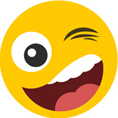 
Mais ou menos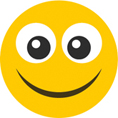 
Não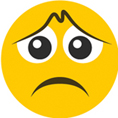 
NãoCompreendo as famílias de instrumentos de uma orquestra e suas características? Entendo o significado de alguns nomes de elementos que compõem os instrumentos?Consigo confeccionar um instrumento musical com materiais recicláveis?Uso os instrumentos confeccionados, procurando descobrir diferentes sons e intensidades?Trabalho de forma colaborativa com meus colegas?Nas questões em que você respondeu Não, o que acredita que precisa fazer para melhorar?________________________________________________________________________________________________________________________________________________________________________________________________________________________________________________________________________________________________________________________________________________________________________________________________________________________________________________________________________________________________________________________________________________________________________________________________________________________________________________________________________________________________________________________________________________________________________________________________________________________________________________________________________Nas questões em que você respondeu Não, o que acredita que precisa fazer para melhorar?________________________________________________________________________________________________________________________________________________________________________________________________________________________________________________________________________________________________________________________________________________________________________________________________________________________________________________________________________________________________________________________________________________________________________________________________________________________________________________________________________________________________________________________________________________________________________________________________________________________________________________________________________Nas questões em que você respondeu Não, o que acredita que precisa fazer para melhorar?________________________________________________________________________________________________________________________________________________________________________________________________________________________________________________________________________________________________________________________________________________________________________________________________________________________________________________________________________________________________________________________________________________________________________________________________________________________________________________________________________________________________________________________________________________________________________________________________________________________________________________________________________Nas questões em que você respondeu Não, o que acredita que precisa fazer para melhorar?________________________________________________________________________________________________________________________________________________________________________________________________________________________________________________________________________________________________________________________________________________________________________________________________________________________________________________________________________________________________________________________________________________________________________________________________________________________________________________________________________________________________________________________________________________________________________________________________________________________________________________________________________